South Yorkshire Migration and Asylum Action Group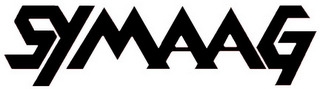 END FORCED DEPORTATIONS TO ZIMBABWEDemonstrate outside Sheffield Town Hall Wednesday 25 July 2018 12 noon to 1 p.m.STOP ANOTHER WINDRUSH SCANDALAccording to New Zimbabwe.com, British ambassador to Zimbabwe, Catriona Lang, in February 2018 told Zimbabwean Deputy President Kembo Mohadi that her government intended to deport 2,500 “illegal Zimbabweans” in that country. The announcement came as Theresa May said that her government was "determined to reduce the number of immigrants coming into the country by thousands". Very few people have been deported to Zimbabwe over the past ten years.There are now reports of Zimbabwe Embassy staff going to detention centres to interview any Zimbabwe nationals there to give them travel documents so that they can be forcibly deported. Some people have already been deported to a Zimbabwe where the same regime is in power even though Mugabe has gone. Their lives are in danger.Zimbabwe refugees here for years are facing deportation rather than extension to their right to safety here in the UKTell Sajid Javid the Home Secretary to stop deporting Zimbabwe refugees. This is Theresa May’s Hostile Environment yet again bringing misery and danger to families seeking protection from persecution and torture in the UKFurther details : e-mail dignitynotdetention@yahoo.co.uk www.symaag.org.uk Follow us on Twitter and Facebook